Guía N°2 Agosto Artes Visuales 3ro Medio:Objetos Cotidianos 2° parte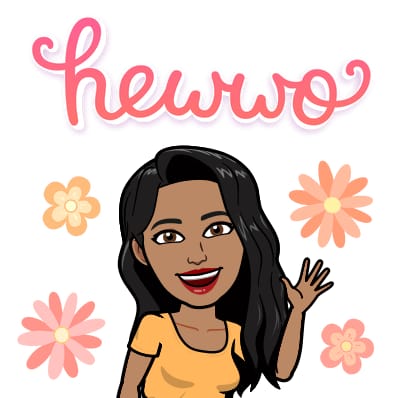 Querida y querido estudiante, espero que te encuentres muy bien junto a tu familia, esta semana te envío todo el ánimo y las buenas vibras para continuar sin decaer, recuerda que lo más importante es que nos cuidemos para que en un tiempo nos veamos.En esta guía continuamos trabajando con objetos cotidianos…Análisis de Objeto Cotidiano:Escoger un objeto cotidiano.Dibujar 2 versiones de este objeto: artesanal e industrial.Definir ventajas y desventajas de cada versión del objeto, puede ser materialidad, uso, forma, función, manufactura, ciclo de vida.Objeto escogido:________________________________________________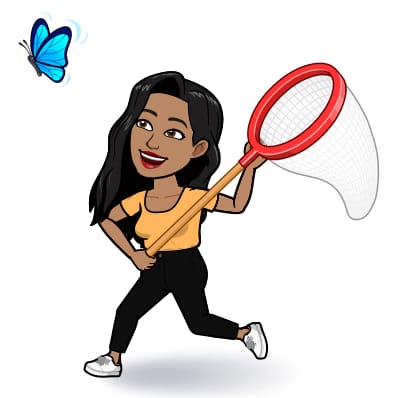 Si tienes dudas y/o preguntas escríbeme a arozas@sanfernandocollege.cl contesto los correos de lunes a viernes de 15:00 a 18:00 hrs. Recuerda SIEMPRE especificar tu nombre, apellido y curso junto a tu pregunta.NombreNombreNombreCursoFechaFecha3ro medio D ESemana lunes 10 al viernes 14 de agosto de 2020Semana lunes 10 al viernes 14 de agosto de 2020ContenidosObjetivos de AprendizajesHabilidadesObjetos CotidianoReconocer estéticamente y explorar por medio de la investigación artística de los objetos que rodean la vida personal.Analizar – expresar - apreciarVersión ArtesanalVersión ArtesanalVersión IndustrialVersión IndustrialVentajasDesventajasVentajasDesventajas